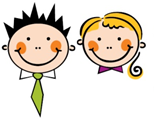 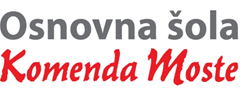 Glavarjeva cesta 37, 1218 Komenda, Tel: 01 7247 150, fax: 01 8341 710, e-mail: o-komenda.lj@guest.arnes.si3. čTOREK, 31. 3. 2020SLJVRTNAR – LJUBITELJ RASTLIN (ABC, str. 44 in 45)Ali veš kaj dela vrtnar? Kje dela? Kaj uporablja pri svojem delu? …V ABC (str. 44) preberi besedilo o vrtnarju.Ustno odgovori na vprašanja:     - Kaj dela? - Kje dela? - S čim dela?Na str. 45 si poglej miselni vzorec. Vanj vpiši vse potrebne podatke za poklic VRTNARJA.Ustno odgovori na naslednja vprašanja: Ali so ti všeč poklici, ki so povezani s kmetovanjem, kot so povrtninar, cvetličar …?Ali mogoče že od doma poznaš to delo?Ali misliš, da lažje opravljaš ta poklic, če si že v domačem okolju razvili ljubezen do zemlje?Preberi še besedilo pri 4. nalogi.
Kateri poklic pa bi ti rad opravljal, ko boš odrastel?Zvezek za SLJ odpri tako, da boš imel prazni obe strani. Naredil boš miselni vzorec o poklicu, ki bi ga rad ti opravljal (pomagaj si z miselnim vzorcem pri 3. nalogi)Miselni vzorec naj vsebuje:Ime poklicaKaj dela?Kje dela?S čim dela?Izobrazba, znanje, spretnostiMiselni vzorec seveda lahko obogatiš z risbami, slikami …Lahko prosiš starše, da fotografirajo tvoj miselni vzorec in mi ga pošljejo.Ali veš kaj dela vrtnar? Kje dela? Kaj uporablja pri svojem delu? …V ABC (str. 44) preberi besedilo o vrtnarju.Ustno odgovori na vprašanja:     - Kaj dela? - Kje dela? - S čim dela?Na str. 45 si poglej miselni vzorec. Vanj vpiši vse potrebne podatke za poklic VRTNARJA.Ustno odgovori na naslednja vprašanja: Ali so ti všeč poklici, ki so povezani s kmetovanjem, kot so povrtninar, cvetličar …?Ali mogoče že od doma poznaš to delo?Ali misliš, da lažje opravljaš ta poklic, če si že v domačem okolju razvili ljubezen do zemlje?Preberi še besedilo pri 4. nalogi.
Kateri poklic pa bi ti rad opravljal, ko boš odrastel?Zvezek za SLJ odpri tako, da boš imel prazni obe strani. Naredil boš miselni vzorec o poklicu, ki bi ga rad ti opravljal (pomagaj si z miselnim vzorcem pri 3. nalogi)Miselni vzorec naj vsebuje:Ime poklicaKaj dela?Kje dela?S čim dela?Izobrazba, znanje, spretnostiMiselni vzorec seveda lahko obogatiš z risbami, slikami …Lahko prosiš starše, da fotografirajo tvoj miselni vzorec in mi ga pošljejo.MATDENAR 2 (SMČ 2, str. 17)Na mizo si nastavi zneske:15 € 57 c230, 00 €150 € 45 c67 € 90 c78, 33 €81, 52 €400 € 69 c100, 38 €47, 22 €55 € 72 cZneske med seboj primerjaj. Ugotovi, kje je več in kje manj denarja. Povej na glas. Primer: petnajst evrov sedeminpetdeset centov je manj denarja kot oseminsedemdeset evrov triintrideset centov.Reši SMČ 2, str. 17. Kam napišeš 4. nalogo? Reši jo v zvezek. Napiši samo odgovore.Reši RJI 1 (3. razred), str. 23. Zgornja naloga se nanaša na str. 22.* Dodatna nalogaČe imaš dostop do računalnika, pojdi na naslednjo spletno stran in rešuj naloge.https://interaktivne-vaje.si/matematika/merske_enote/merske_enote_denar.htmlNa mizo si nastavi zneske:15 € 57 c230, 00 €150 € 45 c67 € 90 c78, 33 €81, 52 €400 € 69 c100, 38 €47, 22 €55 € 72 cZneske med seboj primerjaj. Ugotovi, kje je več in kje manj denarja. Povej na glas. Primer: petnajst evrov sedeminpetdeset centov je manj denarja kot oseminsedemdeset evrov triintrideset centov.Reši SMČ 2, str. 17. Kam napišeš 4. nalogo? Reši jo v zvezek. Napiši samo odgovore.Reši RJI 1 (3. razred), str. 23. Zgornja naloga se nanaša na str. 22.* Dodatna nalogaČe imaš dostop do računalnika, pojdi na naslednjo spletno stran in rešuj naloge.https://interaktivne-vaje.si/matematika/merske_enote/merske_enote_denar.htmlSPOVREME: PONAVLJANJE ZNANJAŠe enkrat si oglej poslan power point – vremenski pojavi. Preglej miselni vzorec in zapise v zvezku.Nato odgovori na spodnja vprašanja v celih povedih. Odgovore zapiši v zvezek.Če imaš možnost, si lahko vprašanja natisneš in nalepiš v zvezek. Drugače pa v zvezek zapiši le odgovore.PONOVIMOVREME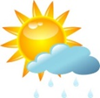 Naštej šest vremenskih pojavov ali padavin. Nariši tri vremenske znake.Kako rečemo osebi, ki opazuje in napoveduje vreme? Kaj vse meri in opazuje? Kaj naredi na podlagi dobljenih meritev? Kaj nam pove vremenska napoved?Kaj je veter? Kaj kaže vetrna vreča?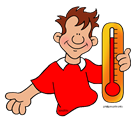 Naštej štiri naravne nesreče, ki so posledica vremenskih pojavov.Kdaj nastopi suša?Kdaj nastopijo poplave?Kako se reče napravi za merjenje temperature?Opiši, na kakšen način smo spremljali vreme in kaj smo ugotovili.Še enkrat si oglej poslan power point – vremenski pojavi. Preglej miselni vzorec in zapise v zvezku.Nato odgovori na spodnja vprašanja v celih povedih. Odgovore zapiši v zvezek.Če imaš možnost, si lahko vprašanja natisneš in nalepiš v zvezek. Drugače pa v zvezek zapiši le odgovore.PONOVIMOVREMENaštej šest vremenskih pojavov ali padavin. Nariši tri vremenske znake.Kako rečemo osebi, ki opazuje in napoveduje vreme? Kaj vse meri in opazuje? Kaj naredi na podlagi dobljenih meritev? Kaj nam pove vremenska napoved?Kaj je veter? Kaj kaže vetrna vreča?Naštej štiri naravne nesreče, ki so posledica vremenskih pojavov.Kdaj nastopi suša?Kdaj nastopijo poplave?Kako se reče napravi za merjenje temperature?Opiši, na kakšen način smo spremljali vreme in kaj smo ugotovili.